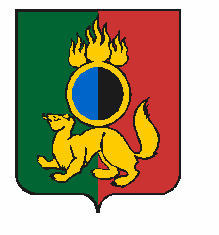 ГЛАВА  ГОРОДСКОГО ОКРУГА ПЕРВОУРАЛЬСКПОСТАНОВЛЕНИЕг. ПервоуральскОб утверждении результатов публичныхслушаний по проекту решения Первоуральскойгородской Думы «О внесении изменений в генеральныйплан городского округа Первоуральск за исключениемгорода Первоуральск Свердловской области, утвержденный решением Первоуральской городской Думы от 29 марта 2012 года № 482 применительно к территории поселка Вересовка»Рассмотрев материалы публичных слушаний от 01 октября 2014 года по проекту решения Первоуральской городской Думы «О внесении изменений в генеральный план городского округа Первоуральск за исключением города Первоуральск Свердловской области, утвержденный решением Первоуральской городской Думы от 29 марта 2012 года № 482 применительно к территории поселка Вересовка», в соответствии со статьями 17, 28 Устава городского округа Первоуральск, руководствуясь Положением о порядке организации и проведения публичных слушаний в городском округе Первоуральск, утвержденным решением Первоуральского городского Совета от 27 октября 2005 года № 130 и Градостроительным Кодексом Российской Федерации от 29 декабря 2004 года № 190-ФЗ, Глава городского округа ПервоуральскПОСТАНОВЛЯЕТ:1. Утвердить заключение по результатам публичных слушаний по проекту решения Первоуральской городской Думы «О внесении изменений в генеральный план городского округа Первоуральск за исключением города Первоуральск Свердловской области, утвержденный решением Первоуральской городской Думы от 29 марта 2012 года № 482 применительно к территории поселка Вересовка» (приложение).2. Одобрить представленный проект решения Первоуральской городской Думы за исключением города Первоуральск Свердловской области, утвержденный решением Первоуральской городской Думы от 29 марта 2012 года № 482 применительно к территории поселка Вересовка».3. Направить проект решения Первоуральской городской Думы «О внесении изменений в генеральный план городского округа Первоуральск за исключением города Первоуральск Свердловской области, утвержденный решением Первоуральской городской Думы от 29 марта 2012 года № 482 применительно к территории поселкаВересовка» в Первоуральскую городскую Думу.4. Настоящее постановление опубликовать в газете «Вечерний  Первоуральск» и разместить на официальном сайте городского округа Первоуральск в сети Интернетпо адресу: www.prvadm.ru.          5. Контроль за исполнением настоящего постановления возложить на заместителя Главы Администрации по экономическому развитию и финансам.Глава городского округа Первоуральск                                                Н.Е. Козлов20.10.2014№80